Publicado en Madrid el 22/09/2021 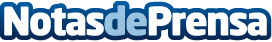 Las tecnológicas se suman a la lucha contra el cambio climáticoClica Online, una PYME española dedicada al marketing y la comunicación online, presentó el 28 de Junio el proyecto "La huella que dejamos". Quieren compensar el impacto medioambiental de las empresas con las que trabajan a través de la plantación de árboles que ayuden a regenerar el dióxido de carbono que producenDatos de contacto:Jorge L. Alvarez Solis918 32 10 27Nota de prensa publicada en: https://www.notasdeprensa.es/las-tecnologicas-se-suman-a-la-lucha-contra-el Categorias: Nacional Marketing Sociedad Ecología Emprendedores Solidaridad y cooperación Recursos humanos Innovación Tecnológica http://www.notasdeprensa.es